1	Резюме1.1	В Резолюции 152 (Пересм. Пусан, 2014 г.) Полномочная конференция поручает Генеральному секретарю на основе консультаций с Директорами Бюро представлять Совету отчет об управлении покрытием расходов МСЭ Членами Секторов и Ассоциированными членами и контроле за ним с указанием любых возможных проблем и в случае необходимости с предложением дальнейших улучшений.1.2	В Резолюции 152 (Пересм. Пусан, 2014 г.) установлены периоды для приостановления участия и исключения Членов Секторов и Ассоциированных членов в случае просрочки платежей:	приостановление участия следует через шесть месяцев (180 дней) после истечения срока выплаты ежегодных взносов; и	исключение происходит через три месяца (90 дней) со дня приостановления участия. 1.3	Вступление в силу Резолюции 152 в 2010 году принесло положительные результаты, но в то же время создало следующие серьезные проблемы: систематическая потеря Членов Секторов и Ассоциированных членов; трудности со взысканием долгов с исключенных Членов Секторов и Ассоциированных членов из-за отсутствия стимулов или альтернативных механизмов для ведения переговоров, после того как решение об исключении вступает в силу; и отсутствие гибкости для ведения переговоров по долгам с Членами Секторов и Ассоциированными членами в случае объединений и приобретений (новые или текущие Члены Секторов/Ассоциированные члены, которые приобретают бывшего Члена Сектора/Ассоциированного члена МСЭ, имеющего задолженность).1.4	Столкнувшись с упомянутыми выше проблемами и стремясь уменьшить число исключений, Генеральный секретарь обратился с просьбой к Совету (на сессии 2011 года и на сессиях в последующие годы) о предоставлении ему большей гибкости при выполнении Резолюции 152, которая ему и была предоставлена. В дальнейшем Полномочная конференция (Пусан, 2014 г.) пересмотрела Резолюцию 152 с учетом большей гибкости в отношении положения об автоматическом исключении Членов Секторов и Ассоциированных членов, с тем чтобы содействовать взысканию просроченных долгов, сохранить нынешних членов и привлечь потенциальных новых членов.2	Базовая информация: результаты, полученные в связи с применением Резолюции 1522.1	Принятие Резолюции 152 оказало положительное воздействие на выплату взносов, результатом чего стал более эффективный сбор взносов и последующее сокращение уровня задолженности Членов Секторов и Ассоциированных членов. В представленных ниже двух таблицах показан прогресс в сборе взносов, а также изменения в текущей задолженности (взносы, подлежащие уплате в текущем году) и задолженности за предыдущие годы (суммарные неуплаченные взносы за предыдущие годы) Членов Секторов, Ассоциированных членов и Академических организаций. Таблица 1Динамика уровней собираемости взносов Членов Секторов, Ассоциированных членов и Академических организаций (% сумм, полученных по сравнению с суммами, 
на которые выставлены счета)Таблица 2Динамика текущей задолженности и задолженности за предыдущие годы 
по взносам Членов Секторов, Ассоциированных членов и Академических организаций 
(в тыс. швейцарских франков)2.2	Из Таблицы 1 видно, что несмотря на пандемию COVID-19, показатель сбора взносов Членов Секторов в 2021 году был достаточно высок (98%) и остался почти таким же, как в 2020 г. Показатели сбора взносов Ассоциированных членов и Академических организаций также остались почти такими же, как в 2020 году (т. е. 94% для Ассоциированных членов и 90% для Академических организаций).2.3	Таблица 2 показывает, что за десятилетний период с 2012 по 2021 год текущая задолженность Членов Секторов, Ассоциированных членов и Академических организаций увеличилась на 8% − с 0,47 млн. швейцарских франков до 0,51 млн. швейцарских франков. В то же время в 2021 году текущая задолженность возросла лишь на 2% по сравнению с 2020 годом. Это показывает, что текущая задолженность оставалась почти стабильной в прошлом году, несмотря на пандемию COVID-19. Кроме того, второй год подряд (как и в 2020 г.) Генеральный секретарь решил предоставить льготный период в шесть месяцев всем членам МСЭ до применения процентов по просроченным платежам из-за пандемии COVID-19. 2.4	Задолженность по взносам значительно уменьшилась − на 57% с 17,8 млн. швейцарских франков в 2012 году до 7,6 млн. швейцарских франков в 2021 году, и сократилась на 19% в 2021 году по сравнению с 2020 годом. Это сокращение произошло в основном в результате важных усилий по отслеживанию и списанию старых безнадежных долгов (т. е. долгов старше десяти лет). Таким образом, в 2021 году Совет МСЭ списал 2,7 млн. швейцарских франков в качестве безнадежных долгов.3	Приостановление членства/исключение Членов Секторов, Ассоциированных членов и Академических организаций3.1	После принятия Резолюции 152 и особенно после предоставления Генеральному секретарю гибкости (на сессии Совета 2011 г.) была введена специальная процедура направления напоминаний Членам Секторов, Ассоциированным членам и Академическим организациям о задолженностях по выплате взносов, которая применялась в сочетании с активной скоординированной деятельностью, проводимой Генеральным секретариатом, Бюро Секторов и региональными отделениями. Администрации получают информацию об этих процессах, и в некоторых случаях они весьма активно и успешно помогают секретариату взыскивать задолженность и повторно привлекать к участию приостановленных членов. Секретариат благодарен за эту поддержку. 3.2	Эта используемая процедура принесла положительные результаты, позволившие уменьшить количество компаний, членство которых было приостановлено или которые были окончательно исключены из членов МСЭ. Из 244 организаций, которым в мае 2021 года угрожало приостановление членства, в октябре 2021 года было приостановлено членство 78 организаций. Это количество было далее сокращено до 48 организаций (по состоянию на 31 января 2022 г.), которые остаются "замороженными" с января 2022 года. Статус "замороженной организации" предоставляет дополнительное время этим организациям с приостановленным членством, чтобы урегулировать свое финансовое положение, а не подвергаться процедуре автоматического исключения. "Замороженным организациям" больше не выставляют счетов, их участие приостанавливается, но они остаются в списке Членов Секторов, Ассоциированных членов и Академических организаций. Список организаций, "замороженных" с января 2022 года, приведен в Приложении 1.3.3	Значительные усилия были предприняты для повторного привлечения "замороженных" организаций, которым угрожало исключение. Так, из 55 организаций, которые в январе 2021 года подлежали исключению согласно Резолюции 152 (Пересм. Пусан, 2014 г.), секретариату удалось убедить 17 организацию выплатить свои взносы, и членство четырнадцати из них было восстановлено, при этом десять организаций официально отказались от членства. 60% организаций, отказавшихся от членства, урегулировали свое финансовое положение.3.4	Несмотря на положительные результаты предоставления дополнительного времени в целях сохранения некоторых объединений, стало ясно, что некоторые организации, членство которых приостановлено в течение длительного срока, не собираются возобновлять свое членство и погашать свою задолженность, и поэтому уместно их исключить. Опыт показал, что организации, заинтересованные в продолжении участия в работе Секторов, обычно способны в короткие сроки урегулировать свое положение. Другими словами, чем дольше продолжительность приостановления членства организации, тем меньше вероятность того, что она восстановит свое членство и погасит свою задолженность. Генеральный секретарь утвердил исключение с 30 июня 2022 года 27 организаций, которые были "заморожены" с января 2021 года. Список этих организаций приведен в Приложении 2. 4	Рекомендации4.1	Тесное сотрудничество между секретариатом, Бюро и региональными отделениями по контролю уплаты взносов Членами Секторов, Ассоциированными членами и Академическими организациями следует продолжать. Необходимо предпринимать координируемые усилия для сохранения организаций, членство которых приостановлено, с целью взыскания с них задолженности по взносам за предыдущие годы и возобновления их участия в работе Секторов.4.2	Хотя опыт показал эффективность гибкости в части предоставления дополнительного времени, чтобы удержать некоторые организации, рекомендуется, чтобы Генеральный секретарь продолжал исключать организации, членство которых приостановлено в течение длительного времени, так как они вряд ли возобновят членство и погасят свою задолженность. 4.3	Несмотря на изложенное выше, секретариат Союза обратился с просьбой к администрациям, которые на основании Статьи 19 Конвенции одобряют участие Членов Секторов, Ассоциированных членов и Академические организации, продолжать оказывать ему постоянную поддержку в части проведения работы с объединениями, имеющими задолженность по уплате взносов.Приложения: 2ПРИЛОЖЕНИЕ 1Организации, членство которых приостановлено с 1 октября 2021 года – "заморожены" с 1 января 2022 годаПричитающаяся задолженность по взносам за 2021 год – Положение на 31 января 2022 годаПРИЛОЖЕНИЕ 2Члены, которые будут исключены с 30 июня 2022 года"Заморожены" с января 2021 года – Причитающаяся задолженность по взносам с 2020 годаПоложение на 31 января 2022 года______________СОВЕТ 2022
Женева, 21–31 марта 2022 года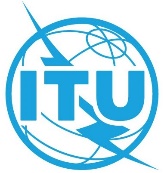 Пункт повестки дня: ADM 6Документ С22/41-RПункт повестки дня: ADM 62 февраля 2022 годаПункт повестки дня: ADM 6Оригинал: английскийОтчет Генерального секретаряОтчет Генерального секретаряПОВЫШЕНИЕ ЭФФЕКТИВНОСТИ УПРАВЛЕНИЯ ПОКРЫТИЕМ РАСХОДОВ МСЭ
ЧЛЕНАМИ СЕКТОРОВ, АССОЦИИРОВАННЫМИ ЧЛЕНАМИ
И АКАДЕМИЧЕСКИМИ ОРГАНИЗАЦИЯМИ И КОНТРОЛЯ ЗА НИМПОВЫШЕНИЕ ЭФФЕКТИВНОСТИ УПРАВЛЕНИЯ ПОКРЫТИЕМ РАСХОДОВ МСЭ
ЧЛЕНАМИ СЕКТОРОВ, АССОЦИИРОВАННЫМИ ЧЛЕНАМИ
И АКАДЕМИЧЕСКИМИ ОРГАНИЗАЦИЯМИ И КОНТРОЛЯ ЗА НИМРезюмеВ Резолюции 152 (Пересм. Пусан, 2014 г.) Полномочная конференция поручила Генеральному секретарю на основе консультаций с Директорами Бюро представлять Совету отчет об управлении покрытием расходов МСЭ Членами Секторов и Ассоциированными членами и контроле за ним с указанием любых возможных проблем и в случае необходимости с предложением дальнейших улучшений.После сессии Совета 2011 года Генеральному секретарю была предоставлена дополнительная гибкость при выполнении Резолюции 152 (Пересм. Гвадалахара, 2010 г.) в отношении положения об автоматическом исключении в целях сохранения имеющихся Членов и упрощения взыскания просроченных долгов. Полномочная конференция (Пусан, 2014 г.) внесла изменения в Резолюцию 152 с учетом этой гибкости.Необходимые действияСовету предлагается принять к сведению отчет Генерального секретаря о повышении эффективности управления покрытием расходов МСЭ Членами Секторов, Ассоциированными членами и Академическими организациями и контроля за ним, а также поддержать рекомендации, содержащиеся в разделе 4. ____________Справочные материалыК/Статья 19, К241, К 241C; Резолюция 152 (Пересм. Пусан, 2014 г.); 
Документы C93/49, C95/87, C95/112, C01/34, C06/25, C07/5(Rev.1), C08/14, C09/5(Rev.1), C10/33, C10/96, C11/21, C12/5, C12/10, C13/14, C14/14, C15/14, C16/14, C17/14, C18/60, C19/52, C20/52 и C21/52Члены2012 г.2013 г.2014 г.2015 г.2016 г.2017 г.2018 г.2019 г.2020 г.2021 г.Члены Секторов98%98%98%98%98%97%96%96%98%98%Ассоциированные члены94%93%93%93%93%96%94%95%94%94%Академические организации86%92%95%93%96%94%93%95%90%90%Задолженность2012 г.2013 г.2014 г.2015 г.2016 г.2017 г.2018 г.2019 г.2020 г.2021 г.Текущая задолженность (по взносам)469470487441515542871720493505Задолженность за предыдущие годы (по взносам)17 75816 48416 72916 30015 36713 93811 21311 1939 3557 550СтранаОрганизацияПериод/СекторМСЭ-RМСЭ-ТМСЭ-DАкадем. орг.БАХРЕЙНУниверситетский колледж Бахрейна2021 г./Академическая организация1БАНГЛАДЕШМировой университет Бангладеш2021 г./Академическая организация1БРАЗИЛИЯMultiledgers2021 г./Ассоциированный член МСЭ-T1КИТАЙStarTimes Software Technology Co. Ltd.2021 г./Ассоциированный член МСЭ-D1State Grid Information & Telecommunication Group Co., Ltd.2021 г./Ассоциированный член МСЭ-T1Wangsu Science & Technology Co. Ltd.2021 г./Ассоциированный член МСЭ-T1КОТ-Д'ИВУАРАфриканская высшая школа информационно-коммуникационных технологий (ESATIC)2021 г./Академическая организация1КУБАUniversidad de las Cinca Informáticas (UNI)2021 г./Академическая организация1КИПРCredit Pilot PLC2021 г./МСЭ-T1ЭКВАДОРМеждународный центр научных исследований в области электросвязи и информационно-коммуникационных технологий − CITIC2021 г./Академическая организация 1ЭКВАТОРИАЛЬНАЯ ГВИНЕЯGuinea Ecuatorial de Telecomunicaciones Sociedad Anonima2021 г./МСЭ-T1ГРУЗИЯGeorgian Technical University2021 г./Академическая организация1ГЕРМАНИЯSAP SE2021 г./МСЭ-T1ГАНАSubah Infosolutions Ghana Limited2021 г./МСЭ-T1ИРАН (ИСЛАМСКАЯ РЕСПУБЛИКА)Технологический университет Амиркабир2021 г./Академическая организация1Компания электросвязи Ирана (TCI)2021 г./МСЭ-R1Университет, Тегеран 2021 г./Академическая организация1МАЛАВИTelekom Networks Malawi Plc2021 г./МСЭ-D1МОНГОЛИЯКомпания сетей информации и связи (ICNC)2021 г./МСЭ-D1ОМАНУниверситет имени султана Кабуса2021 г./Академическая организация1ПАРАГВАЙCompañía Paraguaya de Comunicaciones (COPACO S.A.)2021 г./МСЭ-D1ПЕРУINICTEL − UNI2021 г./Академическая организация1ПОЛЬШАLodz University of Technology2021 г./Академическая организация1РОССИЙСКАЯ ФЕДЕРАЦИЯОАО Мегафон2021 г./Ассоциированный член МСЭ-T1САУДОВСКАЯ АРАВИЯАрабский университет наук безопасности им. принца Наифа (NAUSS)2021 г./Академическая организация1Tan Saudi Arabia2021 г./МСЭ-D1СИНГАПУРTelna (Сингапур) Pte. Ltd.2021 г./Ассоциированный член МСЭ-T1СОМАЛИHormuud Telecom Somalia2021 г./МСЭ-T1Telesom Company2021 г./МСЭ-T1ЮЖНАЯ АФРИКАMytelnet (Pty) Ltd.2021 г./Ассоциированный член МСЭ-T1ИСПАНИЯINVELCO SA2021 г./Ассоциированный член МСЭ-R1СУДАНSudanese Mobile Telephone Company, Zain2021 г./МСЭ-D1Sudanese Mobile Telephone Company, Zain2021 г./МСЭ-R1ШВЕЙЦАРИЯPricewaterhouseCoopers AG2021 г./Ассоциированный член МСЭ-D1QRC AAA Sarl2021 г./МСЭ-T1ТУНИСSFM Technologies2021 г./МСЭ-D1Smart Tunisian Technoparks2021 г./МСЭ-D1СОЕДИНЕННОЕ КОРОЛЕВСТВОDense Air2021 г./Ассоциированный член МСЭ-T1Globalgig Limited2021 г./Ассоциированный член МСЭ-T1PwC UK2021 г./Ассоциированный член МСЭ-T1University of Bristol2021 г./Академическая организация1Vision Ng2021 г./Ассоциированный член МСЭ-T1СОЕДИНЕННЫЕ ШТАТЫ АМЕРИКИFujitsu Network Communications, Inc2021 г./Ассоциированный член МСЭ-T1Inphi Corporation2021 г./Ассоциированный член МСЭ-T1Стэнфордский университет2021 г./Академическая организация1Университет имени Джорджа Вашингтона2021 г./Академическая организация1XPRIZE Foundation Inc.2021 г./МСЭ-T1ВЬЕТНАМViettel Group2021 г./МСЭ-D1Viettel Group2021 г./МСЭ-R1Viettel Group2021 г./МСЭ-T1РЕЗ. 99 (ПЕРЕСМ. ДУБАЙ, 2018 г.)Национальный университет Ан-Наджа2021 г./Академическая организация1ВСЕГО48 Членов4211016СтранаОрганизацияПериод/СекторМСЭ-RМСЭ-ТМСЭ-DАкадем. орг.АФГАНИСТАНAfghan Wireless Communication Company2020 г./МСЭ-D1БОТСВАНАBotswana Fibre Networks2020 г./Ассоциированный член МСЭ-T1БРАЗИЛИЯFundação Instituto Nacional de Telecomunicações − FINATEL2020 г./МСЭ-D1КАМБОДЖАCHUAN WEI (Камбоджа) Co., Ltd.2020 г./МСЭ-R и МСЭ-D11КИТАЙКорпорация Yong Xin Hua Yun Cultural Development 2020 г./МСЭ-T1ДОМИНИКАНСКАЯ РЕСПУБЛИКААвтономный университет Санто-Доминго2020 г./Академическая организация1ЭСТОНИЯClementvale Baltic OÜ2020 г./Ассоциированный член МСЭ-T1ГАНАSubah Infosolutions Ghana Limited2020 г./МСЭ-R и МСЭ-D11ИНДИЯЦентр изучения науки, технологии и политики2020 г./Академическая организация1ИРАН (ИСЛАМСКАЯ РЕСПУБЛИКА)Иранский научно-технологический университет2020 г./Академическая организация1Факультет прикладных наук почты и электросвязи2020 г./Академическая организация1Monenco Iran2020 г./Ассоциированный член МСЭ-D1ИЗРАИЛЬBeezz Communication Sol. Ltd.2020 г./Ассоциированный член МСЭ-T1Sckipio Technologies S.I. Ltd.2020 г./Ассоциированный член МСЭ-T1КОРЕЯ (РЕСПУБЛИКА)Smart Quantum Communication ITRC (Корейский университет)2020 г./Академическая организация1ЛЕСОТОEconet Telecom Lesotho2020 г./МСЭ-T1МАЛИOrange Mali SA2020 г./МСЭ-R и МСЭ-Т11КАТАРOoredoo2020 г./ МСЭ-R, МСЭ-T и МСЭ-D111СУДАНSudatel Telecom Group2020 г./МСЭ-D1ШВЕЙЦАРИЯHigh-Tech Bridge SA2020 г./Ассоциированный член МСЭ-D1СИРИЙСКАЯ АРАБСКАЯ РЕСПУБЛИКАSyriatel Mobile Telecom SA2020 г./МСЭ-D1ТАНЗАНИЯУниверситет Додома2020 г./Академическая организация1СОЕДИНЕННЫЕ ШТАТЫ АМЕРИКИAnalog Devices, Inc.2020 г./Ассоциированный член МСЭ-T1Continental Automotive Systems Inc.2020 г./Ассоциированный член МСЭ-T1Технологический институт штата Джорджия2020 г./Академическая организация1Oration Technologies, Inc.2020 г./Ассоциированный член МСЭ-T1ЗАМБИЯУниверситет Замбии, Школа естественных наук2020 г./Академическая организация1ВСЕГО27 Членов41198